PRESSEINFORMATION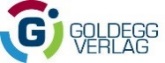 Buchneuerscheinung Frühjahr 2019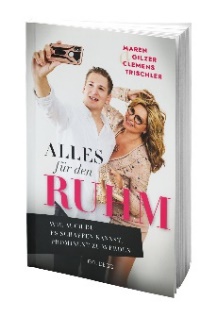 Maren Gilzer | Clemens Trischler
Alles für den RuhmWie auch du es schaffen kannst, prominent zu werdenBerufswunsch: PromiBesonders junge Talente, die ihr Hobby zum Beruf machen wollen, müssen ihre Karriere mit Strategie und Durchhaltevermögen starten, um mit ihrer eigentlichen Tätigkeit – dem Spielen, Modeln, Malen oder Schreiben – erfolgreich zu werden. Maren Gilzer, TV-Star und Model, und Clemens Trischler, Autor und Unternehmer, geben in ihrem gemeinsamen Promi-Ratgeber „Alles für den Ruhm. Wie auch du es schaffen kannst, prominent zu werden“ einen Blick hinter die Kulissen der Unterhaltungsbranche, zeigen Karrieremöglichkeiten auf und erklären, wie die Promi-Maschinerie funktioniert.Kampf um AufmerksamkeitViele Follower auf Instagram, schillernde Headlines und Einladungen zu den angesagtesten Promi-Partys: Für manche ist dieser Weg, berühmt zu werden, ein Traum. Für andere ist es Notwendigkeit, mediale Aufmerksamkeit zu erlangen. Sportlerinnen, Models, Künstler, Musikerinnen und Autoren verdienen zum Teil keinen Cent, wenn sie sich nicht vor die Kameras trauen. In vielen Branchen herrscht sogar ein bitterer Kampf um Aufmerksamkeit. Reichweite als Schlüssel zum ErfolgIn den vergangenen Jahrzehnten waren es TV-Sender, die sich mit guten Quoten rühmten, heute sind Social Media aufstrebende Mächte; denn wer viele Follower hat, kann sein Profil nutzen, um die eigenen Produkte oder die eigene Kunst zu promoten. „Dein Profil ist deine Visitenkarte!“, schreibt Social-Media-Experte Philipp Ploner in seinem Gastbeitrag und gibt Tipps, wie man mittels Social Media zum Promi wird. Auch die Phänomene Influencer und Blogger werden beleuchtet. Zudem muss man sich in Zeitungen und Magazinen, bei TV-Shows und bei Veranstaltungen sehen lassen. „Talente muss man zeigen – doch viele Menschen sind kamerascheu“, weiß Maren Gilzer. So können wertvolle Chancen verloren gehen.Ohne Glanz und Glamour„Der Weg ins Rampenlicht ist hart“, schreiben Gilzer und Trischler, „man braucht viel Glück und ein dickes Fell“. Erstmals gibt Maren Gilzer Einblick in ihr Leben als Model, Moderatorin, Schauspielerin und „Dschungel-Königin“. Sie erzählt von den Hürden und Fallen im Show-Business und berichtet humorvoll von mehr oder weniger schönen Erfahrungen. Im einen Moment noch Zuschauerliebling, kann durch einen Wechsel in der Führungsebene bereits am nächsten Tag die Kündigung auf dem Tisch liegen. „Der Wind in der Medienbranche wechselt schnell die Richtung“, erzählt sie. „Ich war als Model und Glücksfee ‚besetzt‘, als Schauspielerin wollte man mich anfangs nicht ernst nehmen. Man muss anpassungsfähig sein, aber trotzdem auf sein Image achten.“Maren Gilzerist Schauspielerin und ehemaliges Fotomodel für Designer wie Karl Lagerfeld, Pierre Cardin und Emilio Pucci. Ihre TV-Karriere begann als Assistentin der Gameshow „Glücksrad“ auf SAT1; durch diese zehnjährige Fernsehpräsenz wurde sie deutschlandweit bekannt. Es folgten 16 Jahre in der Serie „In aller Freundschaft“. 2015 gewann sie das RTL-Dschungelcamp. Als Unternehmerin vertreibt sie ihre eigene Schmucklinie.Clemens Trischler „Mit sieben Jahren schrieb ich in das Freundesbuch meiner Schwester zur Frage, was ich einmal werden möchte: Reich und berühmt“. Der 27-jährige startete vor wenigen Jahren ins Promi-Business. Mit einem klaren Ziel, Fleiß und Ehrgeiz wurde ihm rasch von deutschsprachigen Medien der Titel „It-Boy“ verliehen. „Authentizität und eine gesunde Portion Selbstironie sind Eigenschaften, die man von Anfang an mitbringen sollte“, ist er überzeugt. Heute hat er den „It-Boy“ hinter sich gelassen und betätigt sich vor allem als Buchautor (nach „Gerda Rogers. Ein Leben mit den Sternen“ ist „Alles für den Ruhm“ sein zweites Buch), Künstlermanager, Unternehmer. In seinem zweiten Werk schildert er auch seinen ungewöhnlichen Weg ins Promi-Business.Maren Gilzer und Clemens Trischler stehen für Interviews, Gastbeiträge und Medientermine zur Verfügung.BibliografieAlles für den RuhmWie auch du es schaffen kannst, prominent zu werdenMaren Gilzer | Clemens TrischlerSoftcover | 134 Seiten | 12,95 €ISBN 978-3-99060-103-7Achtung Sperrfrist! 13. Juni 2019 (Erscheinungstag)Presserückfragen, RezensionsexemplareMag. Maria Schlager-KrügerGoldegg Verlag GmbH 
Mommsengasse 4, A-1040 WienFriedrichstraße 191, D-10117 Berlin
F +43 1 505 43 76-46 | M +43 699 14404446maria.schlager@goldegg-verlag.comwww.goldegg.verlag.com 